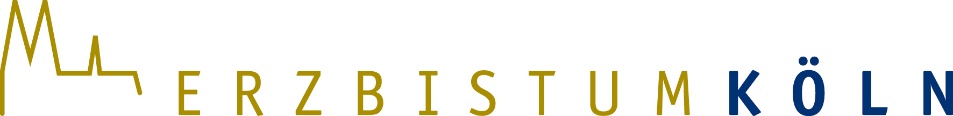 Erlaubnisschein
für Schweiß-, Schneid-, Löt-, Auftau- und Schleifarbeiten in brandgefährdeten BereichenErlaubnisschein
für Schweiß-, Schneid-, Löt-, Auftau- und Schleifarbeiten in brandgefährdeten BereichenErlaubnisschein
für Schweiß-, Schneid-, Löt-, Auftau- und Schleifarbeiten in brandgefährdeten BereichenErlaubnisschein
für Schweiß-, Schneid-, Löt-, Auftau- und Schleifarbeiten in brandgefährdeten BereichenErlaubnisschein
für Schweiß-, Schneid-, Löt-, Auftau- und Schleifarbeiten in brandgefährdeten BereichenErlaubnisschein
für Schweiß-, Schneid-, Löt-, Auftau- und Schleifarbeiten in brandgefährdeten BereichenErlaubnisschein
für Schweiß-, Schneid-, Löt-, Auftau- und Schleifarbeiten in brandgefährdeten BereichenErlaubnisschein
für Schweiß-, Schneid-, Löt-, Auftau- und Schleifarbeiten in brandgefährdeten BereichenErlaubnisschein
für Schweiß-, Schneid-, Löt-, Auftau- und Schleifarbeiten in brandgefährdeten BereichenErlaubnisschein
für Schweiß-, Schneid-, Löt-, Auftau- und Schleifarbeiten in brandgefährdeten BereichenErlaubnisschein
für Schweiß-, Schneid-, Löt-, Auftau- und Schleifarbeiten in brandgefährdeten BereichenErlaubnisschein
für Schweiß-, Schneid-, Löt-, Auftau- und Schleifarbeiten in brandgefährdeten BereichenErlaubnisschein
für Schweiß-, Schneid-, Löt-, Auftau- und Schleifarbeiten in brandgefährdeten Bereichen1Arbeitsort/-stelleArbeitsort/-stelleArbeitsort/-stelleArbeitsort/-stelle2Arbeitsauftrag
(z.B. Konsole anschweißen)Arbeitsauftrag
(z.B. Konsole anschweißen)Arbeitsauftrag
(z.B. Konsole anschweißen)Arbeitsauftrag
(z.B. Konsole anschweißen)3ArbeitsverfahrenArbeitsverfahrenArbeitsverfahrenArbeitsverfahren  Schweißen  Schneiden  Schneiden  Schneiden  Schneiden  Flammrichten  Flammrichten  Flammrichten  Schleifen  Löten  Löten  Löten  Löten  Auftauen  Auftauen  Auftauen4Sicherheitsmaßnahmen vor Beginn der ArbeitenSicherheitsmaßnahmen vor Beginn der ArbeitenSicherheitsmaßnahmen vor Beginn der ArbeitenSicherheitsmaßnahmen vor Beginn der Arbeiten	Entfernen der brennbaren Gegenstände und Stoffe, auch Staubablagerungen, an der Arbeitsstelle im Umkreis von       m und – soweit erforderlich – auch in angrenzenden Räumen	Entfernen der brennbaren Gegenstände und Stoffe, auch Staubablagerungen, an der Arbeitsstelle im Umkreis von       m und – soweit erforderlich – auch in angrenzenden Räumen	Entfernen der brennbaren Gegenstände und Stoffe, auch Staubablagerungen, an der Arbeitsstelle im Umkreis von       m und – soweit erforderlich – auch in angrenzenden Räumen	Entfernen der brennbaren Gegenstände und Stoffe, auch Staubablagerungen, an der Arbeitsstelle im Umkreis von       m und – soweit erforderlich – auch in angrenzenden Räumen	Entfernen der brennbaren Gegenstände und Stoffe, auch Staubablagerungen, an der Arbeitsstelle im Umkreis von       m und – soweit erforderlich – auch in angrenzenden Räumen	Entfernen der brennbaren Gegenstände und Stoffe, auch Staubablagerungen, an der Arbeitsstelle im Umkreis von       m und – soweit erforderlich – auch in angrenzenden Räumen	Entfernen der brennbaren Gegenstände und Stoffe, auch Staubablagerungen, an der Arbeitsstelle im Umkreis von       m und – soweit erforderlich – auch in angrenzenden Räumen	Entfernen der brennbaren Gegenstände und Stoffe, auch Staubablagerungen, an der Arbeitsstelle im Umkreis von       m und – soweit erforderlich – auch in angrenzenden Räumen	Abdecken der brennbaren Gegenstände, z.B. Holzbalken, -wände und -fußböden, Kunststoffe usw.	Abdecken der brennbaren Gegenstände, z.B. Holzbalken, -wände und -fußböden, Kunststoffe usw.	Abdecken der brennbaren Gegenstände, z.B. Holzbalken, -wände und -fußböden, Kunststoffe usw.	Abdecken der brennbaren Gegenstände, z.B. Holzbalken, -wände und -fußböden, Kunststoffe usw.	Abdecken der brennbaren Gegenstände, z.B. Holzbalken, -wände und -fußböden, Kunststoffe usw.	Abdecken der brennbaren Gegenstände, z.B. Holzbalken, -wände und -fußböden, Kunststoffe usw.	Abdecken der brennbaren Gegenstände, z.B. Holzbalken, -wände und -fußböden, Kunststoffe usw.	Abdecken der brennbaren Gegenstände, z.B. Holzbalken, -wände und -fußböden, Kunststoffe usw.	Abdichten von Öffnungen, Mauerdurchbrüchen, Rinnen, Kanälen, Fugen, Ritzen u.ä. mit nichtbrennbaren Stoffen	Abdichten von Öffnungen, Mauerdurchbrüchen, Rinnen, Kanälen, Fugen, Ritzen u.ä. mit nichtbrennbaren Stoffen	Abdichten von Öffnungen, Mauerdurchbrüchen, Rinnen, Kanälen, Fugen, Ritzen u.ä. mit nichtbrennbaren Stoffen	Abdichten von Öffnungen, Mauerdurchbrüchen, Rinnen, Kanälen, Fugen, Ritzen u.ä. mit nichtbrennbaren Stoffen	Abdichten von Öffnungen, Mauerdurchbrüchen, Rinnen, Kanälen, Fugen, Ritzen u.ä. mit nichtbrennbaren Stoffen	Abdichten von Öffnungen, Mauerdurchbrüchen, Rinnen, Kanälen, Fugen, Ritzen u.ä. mit nichtbrennbaren Stoffen	Abdichten von Öffnungen, Mauerdurchbrüchen, Rinnen, Kanälen, Fugen, Ritzen u.ä. mit nichtbrennbaren Stoffen	Abdichten von Öffnungen, Mauerdurchbrüchen, Rinnen, Kanälen, Fugen, Ritzen u.ä. mit nichtbrennbaren Stoffen	Entfernen von Wand- und Deckenverkleidungen, Isolier- und Dämmmaterial	Entfernen von Wand- und Deckenverkleidungen, Isolier- und Dämmmaterial	Entfernen von Wand- und Deckenverkleidungen, Isolier- und Dämmmaterial	Entfernen von Wand- und Deckenverkleidungen, Isolier- und Dämmmaterial	Entfernen von Wand- und Deckenverkleidungen, Isolier- und Dämmmaterial	Entfernen von Wand- und Deckenverkleidungen, Isolier- und Dämmmaterial	Entfernen von Wand- und Deckenverkleidungen, Isolier- und Dämmmaterial	Entfernen von Wand- und Deckenverkleidungen, Isolier- und Dämmmaterial	Verschließen von Rohren, Kanälen, Schächten, Apparaten, Behältern mit nichtbrennbaren Stoffen	Verschließen von Rohren, Kanälen, Schächten, Apparaten, Behältern mit nichtbrennbaren Stoffen	Verschließen von Rohren, Kanälen, Schächten, Apparaten, Behältern mit nichtbrennbaren Stoffen	Verschließen von Rohren, Kanälen, Schächten, Apparaten, Behältern mit nichtbrennbaren Stoffen	Verschließen von Rohren, Kanälen, Schächten, Apparaten, Behältern mit nichtbrennbaren Stoffen	Verschließen von Rohren, Kanälen, Schächten, Apparaten, Behältern mit nichtbrennbaren Stoffen	Verschließen von Rohren, Kanälen, Schächten, Apparaten, Behältern mit nichtbrennbaren Stoffen	Verschließen von Rohren, Kanälen, Schächten, Apparaten, Behältern mit nichtbrennbaren Stoffen	Bereitstellen einer Brandwache mit geeigneten Löschgeräten bzw. Löschmitteln	Bereitstellen einer Brandwache mit geeigneten Löschgeräten bzw. Löschmitteln	Bereitstellen einer Brandwache mit geeigneten Löschgeräten bzw. Löschmitteln	Bereitstellen einer Brandwache mit geeigneten Löschgeräten bzw. Löschmitteln	Bereitstellen einer Brandwache mit geeigneten Löschgeräten bzw. Löschmitteln	Bereitstellen einer Brandwache mit geeigneten Löschgeräten bzw. Löschmitteln	Bereitstellen einer Brandwache mit geeigneten Löschgeräten bzw. Löschmitteln	Bereitstellen einer Brandwache mit geeigneten Löschgeräten bzw. Löschmitteln5BrandwacheBrandwacheBrandwacheBrandwachewährend der Arbeitwährend der Arbeitwährend der Arbeitwährend der ArbeitName:  Name:  Name:  Name:  Name:  Name:  Name:  Name:  nach der Arbeitnach der Arbeitnach der Arbeitnach der ArbeitName:  	  Dauer:    Std.Name:  	  Dauer:    Std.Name:  	  Dauer:    Std.Name:  	  Dauer:    Std.Name:  	  Dauer:    Std.Name:  	  Dauer:    Std.Name:  	  Dauer:    Std.Name:  	  Dauer:    Std.6Alarm im BrandfallAlarm im BrandfallAlarm im BrandfallAlarm im BrandfallStandort des Brandmelders:  Standort des Brandmelders:  Standort des Brandmelders:  Standort des Brandmelders:  Standort des Brandmelders:  Standort des Brandmelders:  Standort des Brandmelders:  Standort des Brandmelders:  Standort des Telefons:  Standort des Telefons:  Standort des Telefons:  Standort des Telefons:  Standort des Telefons:  Standort des Telefons:  Standort des Telefons:  Standort des Telefons:  Feuerwehr Ruf-Nr.:  Feuerwehr Ruf-Nr.:  Feuerwehr Ruf-Nr.:  Feuerwehr Ruf-Nr.:  Feuerwehr Ruf-Nr.:  Feuerwehr Ruf-Nr.:  Feuerwehr Ruf-Nr.:  Feuerwehr Ruf-Nr.:  7Bereitgestellte Lösch-Bereitgestellte Lösch-Bereitgestellte Lösch-Bereitgestellte Lösch- Feuerlöscher mit Feuerlöscher mit Wasser Wasser CO2 CO2 Pulver Pulvergeräte, -mittelgeräte, -mittelgeräte, -mittelgeräte, -mittel gefüllte Wassereimer gefüllte Wassereimer angeschlossener Wasserschlauch angeschlossener Wasserschlauch angeschlossener Wasserschlauch angeschlossener Wasserschlauch angeschlossener Wasserschlauch angeschlossener Wasserschlauch8ErlaubnisErlaubnisErlaubnisErlaubnisVor Beginn der Arbeiten sind die unter 4 genannten Sicherheitsmaßnahmen durchzuführen. Die Unfallverhütungsvorschriften der Berufsgenossenschaften (z.B. DGUV Vorschrift 1 §§ 21, 22 sowie  DGUV Regel 100-500, Kap. 2.26), ggf. die Landesverordnungen zur Verhütung von Bränden und die Sicherheitsvorschriften der Versicherer sind zu beachten.Vor Beginn der Arbeiten sind die unter 4 genannten Sicherheitsmaßnahmen durchzuführen. Die Unfallverhütungsvorschriften der Berufsgenossenschaften (z.B. DGUV Vorschrift 1 §§ 21, 22 sowie  DGUV Regel 100-500, Kap. 2.26), ggf. die Landesverordnungen zur Verhütung von Bränden und die Sicherheitsvorschriften der Versicherer sind zu beachten.Vor Beginn der Arbeiten sind die unter 4 genannten Sicherheitsmaßnahmen durchzuführen. Die Unfallverhütungsvorschriften der Berufsgenossenschaften (z.B. DGUV Vorschrift 1 §§ 21, 22 sowie  DGUV Regel 100-500, Kap. 2.26), ggf. die Landesverordnungen zur Verhütung von Bränden und die Sicherheitsvorschriften der Versicherer sind zu beachten.Vor Beginn der Arbeiten sind die unter 4 genannten Sicherheitsmaßnahmen durchzuführen. Die Unfallverhütungsvorschriften der Berufsgenossenschaften (z.B. DGUV Vorschrift 1 §§ 21, 22 sowie  DGUV Regel 100-500, Kap. 2.26), ggf. die Landesverordnungen zur Verhütung von Bränden und die Sicherheitsvorschriften der Versicherer sind zu beachten.Vor Beginn der Arbeiten sind die unter 4 genannten Sicherheitsmaßnahmen durchzuführen. Die Unfallverhütungsvorschriften der Berufsgenossenschaften (z.B. DGUV Vorschrift 1 §§ 21, 22 sowie  DGUV Regel 100-500, Kap. 2.26), ggf. die Landesverordnungen zur Verhütung von Bränden und die Sicherheitsvorschriften der Versicherer sind zu beachten.Vor Beginn der Arbeiten sind die unter 4 genannten Sicherheitsmaßnahmen durchzuführen. Die Unfallverhütungsvorschriften der Berufsgenossenschaften (z.B. DGUV Vorschrift 1 §§ 21, 22 sowie  DGUV Regel 100-500, Kap. 2.26), ggf. die Landesverordnungen zur Verhütung von Bränden und die Sicherheitsvorschriften der Versicherer sind zu beachten.Vor Beginn der Arbeiten sind die unter 4 genannten Sicherheitsmaßnahmen durchzuführen. Die Unfallverhütungsvorschriften der Berufsgenossenschaften (z.B. DGUV Vorschrift 1 §§ 21, 22 sowie  DGUV Regel 100-500, Kap. 2.26), ggf. die Landesverordnungen zur Verhütung von Bränden und die Sicherheitsvorschriften der Versicherer sind zu beachten.Vor Beginn der Arbeiten sind die unter 4 genannten Sicherheitsmaßnahmen durchzuführen. Die Unfallverhütungsvorschriften der Berufsgenossenschaften (z.B. DGUV Vorschrift 1 §§ 21, 22 sowie  DGUV Regel 100-500, Kap. 2.26), ggf. die Landesverordnungen zur Verhütung von Bränden und die Sicherheitsvorschriften der Versicherer sind zu beachten.DatumUnterschrift Auftraggeber / dessen BeauftragterUnterschrift Auftraggeber / dessen BeauftragterUnterschrift Auftraggeber / dessen BeauftragterUnterschrift Aufsichtführender / AusführenderUnterschrift Aufsichtführender / AusführenderUnterschrift Aufsichtführender / AusführenderUnterschrift Aufsichtführender / Ausführender